Государственное бюджетное дошкольное образовательное учреждение детский сад № 25 комбинированного вида Невского района Санкт-ПетербургаКонспект образовательной деятельности учителя-логопеда с детьми старшей группы с ТНРпо формированию лексико-грамматического строя речи с использованием современных образовательных технологий (информационно-коммуникативные и здоровьесберегающие технологии) «В гости к Лесовичку»Автор: учитель-логопед Рожковская Л.А.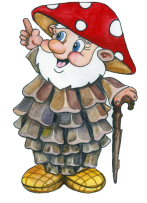 Санкт-Петербург2015Лексическая тема: Осень. Деревья.Грамматическая тема: Словообразование. Образование существительных с уменьшительно-ласкательными суффиксами.Задачи:Коррекционно-образовательные:активизировать, закреплять и расширять словарный запас по теме «Осень. Деревья»;развивать навыки словообразования и словоизменения;развивать лексико-грамматические навыки, упражнять в использовании существительных с уменьшительно-ласкательными суффиксами;развивать связную речь.Коррекционно-развивающие:совершенствовать процессы восприятия, внимания, памяти, мышления;развивать общую, мелкую  и мимическую моторику;развивать эмоционально-волевую сферу через использование психогимнастики, элементов массажа, логоритмики.Коррекционно-воспитательные:воспитывать интерес и желание активно работать на занятии;воспитывать самоконтроль.Интеграция образовательных областей: социально-коммуникативное развитие; познавательное развитие; речевое развитие; художественно-эстетическое развитие, физическое развитие. Оборудование: Мультимедийная аппаратура. Программное обеспечение: Power Point 2007. Листья бумажные разного цвета, шишки. Картинки с изображением разных времен года. Бумага разного цвета.Ход занятия.1. Организационный момент.Логопед знакомит детей с гостями, присутствующими на занятии.Ребята, сегодня я пришла в детский сад и нашла у себя на столе вот такой диск, интересно, что на нём. Давайте посмотрим.Слайд 1Лесовичок: Здравствуйте,  ребята! Я -  Лесовичок и приглашаю вас к себе в гости.Логопед: Ребята, мы с вами так много говорили про осень и мечтали попасть в осенний лес, и вот  Лесовичок  приглашает нас в гости! Отправимся в путешествие?(Ответы детей)2.  Основная часть.Слайд 2   Лесовичок: Посмотрите, как много листьев принес ветер с деревьев на тропинку, нам не пройти. Давайте соберем их.Логопед: Ребята, посмотрите, сколько листьев, какого они цвета?Дети: красного, желтого, оранжевого …..Логопед: А какие листья?Дети: осенние, красивые, большие, маленькие….Логопед: А как назвать листья разного цвета одним словом?Дети: РазноцветныеЛогопед: А теперь давайте поможем Лесовичку расчистить осеннюю дорожку. Соберите листья по цвету. (Каждому ребенку предлагается собрать листья одного цвета – 6 цветов) Логопед: Какие листья собрал (а)…….. ? (опрос  детей)Ответы детей: Я собрал(а) желтые листья.Логопед: - Давайте сядем на свои места, и скажем громко – желтые листья                                     Тихо -   красные листья                                      Шепотом – разноцветные листьяПсихогимнастикаЛогопед: Посмотрите,  листочки все разные по форме, разные по цвету и росли на разных деревьях. Наверное, у них может быть и разное настроение: веселое, грустное, сердитое.  Листочки могут быть мечтательными, восторженными и удивленными.- Давайте изобразим разные эмоции осенних листочков.- Подул ветер, и некоторые листочки затеяли веселую игру на тропинке. Давайте изобразим веселье и радость (дети улыбаются…)- А другие листочки смотрят на веселые листочки и смеются (посмеемся)-Есть листочки, которые могут передать эмоции, которые грустят, что лето закончилось (дети изображают грусть)- А если подует сильный ветер, отрывается листочек и летит, кружится и мечтает (мечтают)- Ой! Птичка села на веточку. И листочки удивились (удивление)- Какие вы молодцы, ребята! У вас замечательно получилось передать эмоции осенних листьев.- Скажите пожалуйста, а что делают листья осенью? Ответы детей:  Желтеют, кружатся, сохнут, шуршат……..- Правильно! Молодцы!Слайд 3Лесовичок задает детям загадку:«Пусты поля, мокнет земля,Дождь поливает, когда это бывает?»(ответы детей)Слайд 4Лесовичок : Ребята, я приготовил для вас задание! Оно у ежика! Логопед достает задание из яблока на голове у ежика и читает его детям. Логопед: Ребята, подойдите к столу и возьмите одну картинку,  на которой изображена осень! Дети подходят к столу и выбирают картинки, затем садятся на свои места. Логопед: А теперь расскажите,  почему вы  решили, что на картинке изображена осень? По каким признакам определили?Ответы детей:  идет дождь, дует ветер, стало холодно и дети надели теплые вещи, птицы улетают на юг, листья опадают….)Слайд 5Лесовичек:  Если на деревьях листья пожелтели,                       Если в край далекий птицы улетели,                      Если небо хмурое, если дождик льётся,                       Это время года ОСЕНЬЮ зовётся!Лесовичок: - вы молодцы, ребята! Справились с заданием! А интересно мне, справитесь ли вы с моим новым заданием? Посмотрите на экран, назовите картинки ласково.      Слайд 6Картинки:     дождь  -  …                    лист – …                         солнце – …                      туча –…                        трава-…                            ветка-…                        лес-…                                 ветер- …Слайд 7Лесовичок: - Молодцы, и с этим заданием справились! У меня для Вас есть подарок. Его принесла белочка! Дети с логопедом находят корзинку.Логопед: Посмотрите, что в корзинке?  Дети: - шишки, желуди, листья…Логопед: -  Это все называется - дары леса. Давайте зарядимся энергией от даров природы –сделаем массаж рук еловыми шишками, которые нам Лесовичок передал.Дети выполняют движения между ладонями и тыльной стороной рук, сопровождая речью.Вы сосновые шишки, дайте всем ребятишкамСилу и здоровье, ловкость, красоту,Радость и веселье, ум и доброту!Логопед: -  Молодцы!  Положите шишки в корзинку. Давайте скажем спасибо Лесовичку за подарки!Слайд 8Лесовичок: А теперь давайте поиграем. Возьмите листочки и выходите на полянку.Слайд 9 (Изображение поляны, музыка)Физкультминутка.  Речь с движениями Листопад, листопад,                                    (в руке листья, взмахи поочерёдно)Листья желтые летят,                                   (обеими руками взмахи)Под ногами шелестят                                   (приседают)И летят, летят, летят…                                  (бросают на пол)Слайд 10Лесовичок: Молодцы ребята, все задания выполнили, по лесу осеннему погуляли, поиграли,  а теперь пора прощаться, у меня в лесу много дел! А Вы приходите ко мне еще в гости, в любое время года! Я всегда рад гостям!Логопед: - Как же так, ребята, Лесовичок нас в гости пригласил, поиграл с нами, подарки подарил, а мы ничего ему на память не оставим? Давайте с вами ему тоже подарок сделаем, о нашем путешествии в осенний лес.  Посмотрите на доску. Я начала рисовать картину, но чего-то не хватает. Как вы думаете, что надо добавить, чтобы получился осенний лес? (…ответы детей)-  Правильно, листьев разноцветных.  Давайте  возьмем цветную бумагу и мелко-мелко порвём её на маленькие  кусочки. Это у нас будут разноцветные листочки.- Теперь, надо по одному подуть на ладонь с листочками как ветерок дует, так чтобы они полетели прямо на картинку. Я нанесу клей, и ваши листочки приклеятся туда, куда унесет их ветерок. Дети выполняют задание.Логопед: посмотрите,  какая красивая картина у нас получилась. Как мы ее назовем?Ответы детей.Логопед: Вы молодцы, постарались. Мы ее с вами обязательно подарим Лесовичку на память, когда снова придем к нему в гости.3. Итог занятия: Логопед: Ребята, вспомните, о чем мы сегодня с вами говорили? (ответы детей)- Правильно! Вы сегодня, хорошо занимались, отвечали, справились с заданиями Лесовичка и сделали для него подарок. Молодцы!- Наше путешествие сегодня закончилось. Давайте попрощаемся с гостями! До свидания!